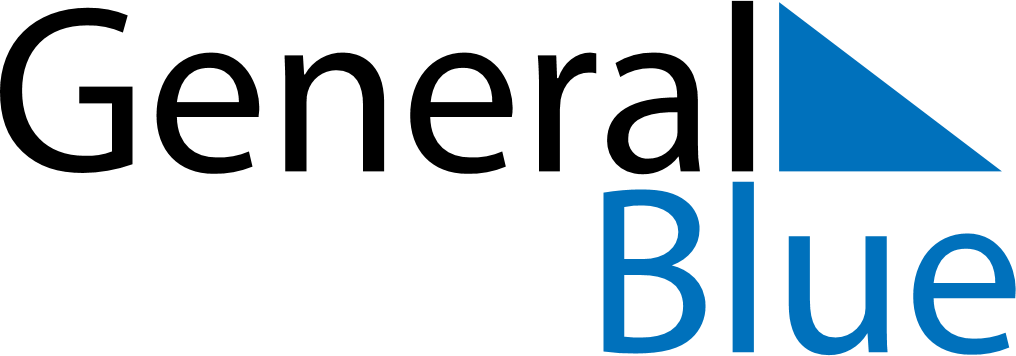 Quarter 1 of 2023BruneiQuarter 1 of 2023BruneiQuarter 1 of 2023BruneiQuarter 1 of 2023BruneiQuarter 1 of 2023BruneiJanuary 2023January 2023January 2023January 2023January 2023January 2023January 2023SUNMONTUEWEDTHUFRISAT12345678910111213141516171819202122232425262728293031February 2023February 2023February 2023February 2023February 2023February 2023February 2023SUNMONTUEWEDTHUFRISAT12345678910111213141516171819202122232425262728March 2023March 2023March 2023March 2023March 2023March 2023March 2023SUNMONTUEWEDTHUFRISAT12345678910111213141516171819202122232425262728293031Jan 1: New Year’s DayJan 22: Chinese New YearFeb 18: Laylat al-Mi’rajFeb 23: National DayMar 23: First day of RamadanMar 31: Armed Forces Day